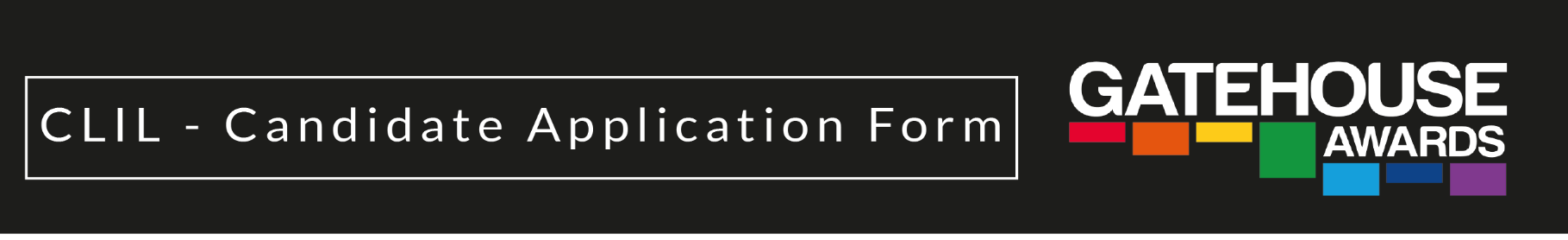 InstructionsPlease complete this form electronically in full and submit it, with a scanned copy of your identification to your authorised GA centre or your GA direct contact. Please note, your application does not guarantee acceptance onto the course. Sezione A:Sezione A:NomeCognomeData di Nascita (dd/mm/yyyy)Email Nota: Il nome e cognome devono corrispondere a quelli sul tuo documento d’identità. L’indirizzo email inserito sarà il nome utente del tuo corso online. Assicurati che siano corretti.Nota: Il nome e cognome devono corrispondere a quelli sul tuo documento d’identità. L’indirizzo email inserito sarà il nome utente del tuo corso online. Assicurati che siano corretti.IndirizzoNazione TelefonoEducazione (Fornisci una descrizione della tua formazione e delle qualifiche)Livello d’IngleseBase B2  ☒   B2 ☐    C1  ☐   C2 ☐Le due domande seguenti sono solo per i candidati con esperienza di insegnamento attuale e/o precedente    (NB questa non deve essere esperienza nell'insegnamento dell'inglese, può essere un'altra lingua o un'altra materia)Le due domande seguenti sono solo per i candidati con esperienza di insegnamento attuale e/o precedente    (NB questa non deve essere esperienza nell'insegnamento dell'inglese, può essere un'altra lingua o un'altra materia)Attuale materia insegnataLa tua esperienza di insegnamento SECTION B.  Pre-enrolment tasks. Please write 120-150 words in response to each question.SECTION B.  Pre-enrolment tasks. Please write 120-150 words in response to each question.A In your opinion, which of the following skills is more difficult to learn: reading or writing? Why’A In your opinion, which of the following skills is more difficult to learn: reading or writing? Why’B 'Can't' is the contracted form of ‘cannot’. Why is it important to teach contractions in the English language classroom?B 'Can't' is the contracted form of ‘cannot’. Why is it important to teach contractions in the English language classroom?C In your opinion, what is the more important aspect of speaking English: fluency or accuracy? Why?C In your opinion, what is the more important aspect of speaking English: fluency or accuracy? Why?FIRMA DEL CANDIDATO FIRMA DEL CANDIDATO DATA  DATA  SI PREGA DI CONFERMARE DI AVER LETTO E ACCETTATO I TERMINI E LE CONDIZIONI☐I PREGA DI CONFERMARE DI AVER ALLEGATO UNA COPIA CHIARA DEL DOCUMENTO D’IDENTITA’☐